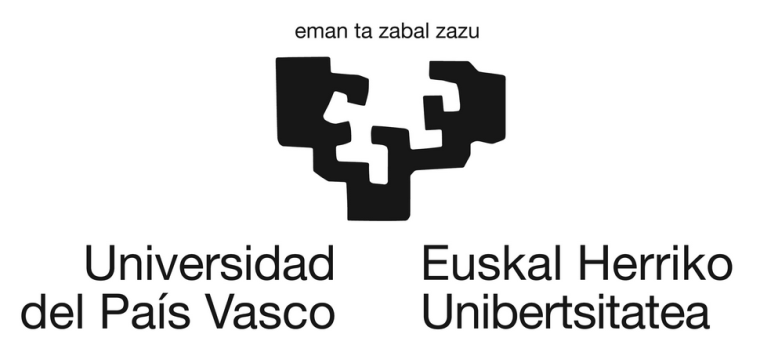 ESTATISTIKA HEZKUNTZANIzenburua: Talde Zk.: Partaideak:AurkibideaHitzaurrea eta helburuak  (10-15 lerro)AbizenakIzenaAbizenakIzenaAbizenakIzenaAbizenakIzenaAbizenakIzena